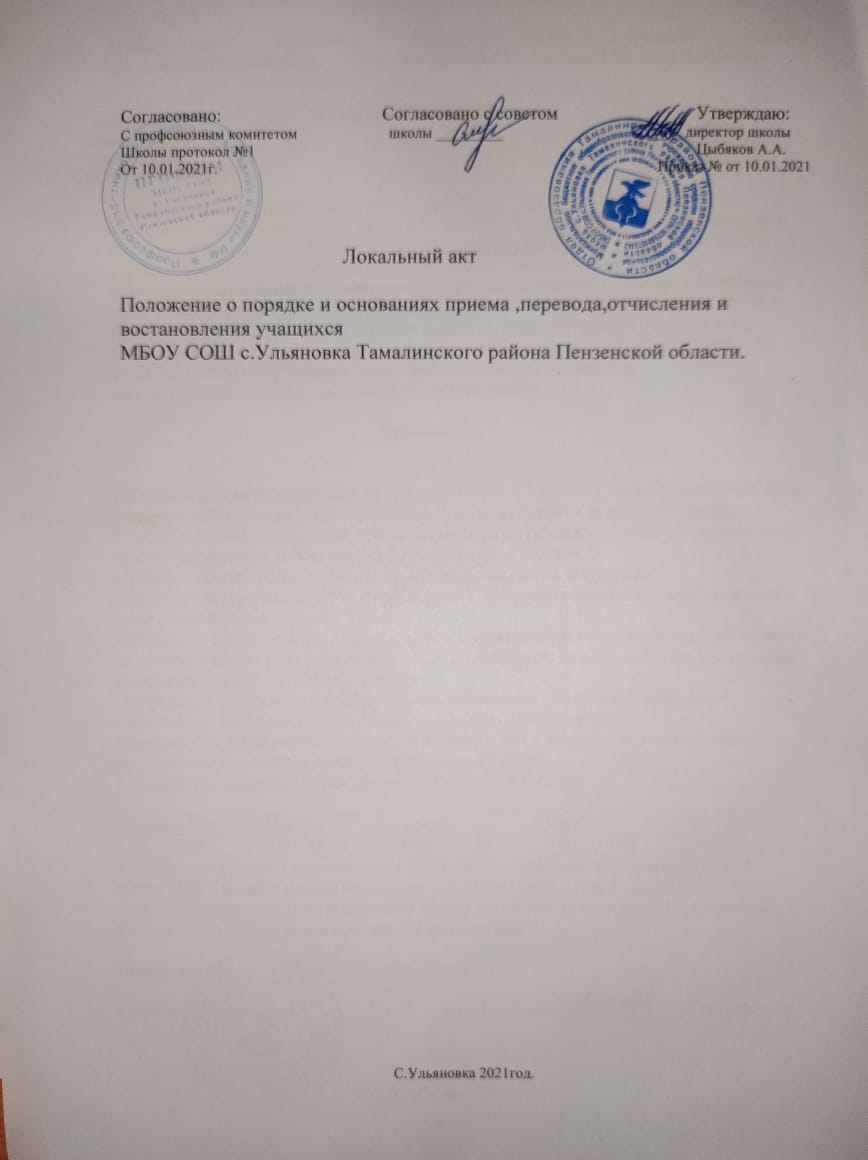 1. Общие положения:                                                                                                                                                        1.1. Положение о порядке и основаниях приема, перевода, отчисления и восстановления обучающихся (далее — Положение) регламентирует порядок приема, перевода граждан в МБОУ СОШ с.Ульяновка Тамалинского района Пензенской области  (далее – Школа) для обучения по образовательным программам начального общего, основного общего и среднего общего образования, порядок и основания отчисления и восстановления обучающихся.                                                                                                                                     1.2. Настоящее Положение разработано с целью соблюдения конституционных прав граждан Российской Федерации на образование, исходя из принципов общедоступности и бесплатности общего образования, реализации государственной политики в области образования, защиты интересов ребенка и удовлетворении потребностей семьи в выборе образовательного учреждения.                                                                                                                                                                         1.3. Положение разработано в соответствии с требованиями следующих нормативных правовых документов:  Федерального закона Российской Федерации от 29.12.2012г. №273-ФЗ «Об образовании в Российской Федерации»;  Приказа Министерства просвещения Российской Федерации № 458 от 02.09.2020 г. «Об утверждении порядка приема на обучение по образовательным программам начального общего, основного общего и среднего общего образования»;  Приказа Министерства образования и науки Российской Федерации от 12.03.2014 г. № 177 «Об утверждении порядка и условий осуществления перевода обучающихся из одной организации, осуществляющей образовательную деятельность по образовательным программам начального общего, основного общего и среднего общего образования, в другие организации, осуществляющие образовательную деятельность по образовательным программам соответствующих уровня и направленности» (с изменениями от 17.01.2019 г.). Устава Школы.                2. Порядок приема граждан.                                                                                                                                        2.1. Порядок приема на обучение по образовательным программам начального общего, основного общего и среднего общего образования (далее - Порядок) регламентирует правила приема граждан Российской Федерации на обучение по образовательным программам начального общего, основного общего и среднего общего образования в организации, осуществляющие образовательную деятельность.                                                                                                        2.2. Прием на обучение по основным общеобразовательным программам за счет бюджетных ассигнований федерального бюджета, бюджетов субъектов Российской Федерации и местных бюджетов проводится на общедоступной основе, если иное не предусмотрено Федеральным законом от 29 декабря 2012 г. N 273-ФЗ "Об образовании в Российской Федерации".                                2.3. Прием иностранных граждан и лиц без гражданства, в том числе соотечественников, проживающих за рубежом, в общеобразовательные организации на обучение по основным общеобразовательным программам за счет бюджетных ассигнований федерального бюджета, бюджетов субъектов Российской Федерации и местных бюджетов осуществляется в соответствии с международными договорами Российской Федерации, Федеральным законом и настоящим Порядком.                                                                                                                                                                      2.4. Приём в МБОУ СОШ с.Ульяновка Тамалинского района Пензенской области  на обучение по основным общеобразовательным программам начального общего и основного общего образования доступен для всех граждан, имеющих право на получение общего образования соответствующего уровня и проживающих на закрепленной территории.                                                                                                                                                                     2.5. Закрепление Школы за конкретными территориями Тамалинского района осуществляется Постановлением Администрации Тамалинского района Пензенской области.                                           2.6. МБОУ СОШ с.Ульяновка Тамалинского района Пензенской области  на информационном стенде и официальном сайте в информационно-телекоммуникационной сети «Интернет» издаваемый не позднее 15 марта текущего года соответственно распорядительный акт органа исполнительной власти субъекта Российской Федерации, осуществляющего государственное управление в сфере образования, о закреплении образовательных организаций за соответственно конкретными территориями муниципального района в течение 10 календарных дней с момента его издания.                                                                                                                                                                   2.7. Правила приёма в МБОУ СОШ с.Ульяновка Тамалинского района Пензенской  на обучение по основным общеобразовательным программам в части, не урегулированной законодательством об образовании, устанавливаются общеобразовательной организацией самостоятельно.                                                                                      2.8. Прием в 1 класс начинается по достижении детьми возраста шести лет и шести месяцев при отсутствии противопоказаний по состоянию здоровья, но не позже достижения ими возраста восьми лет. По заявлению родителей (законных представителей) детей Отдел образования Тамалинского района Пензенской области вправе разрешить прием детей в общеобразовательную организацию на обучение по образовательным программам начального общего образования в более раннем или более позднем возрасте.                                                              2.9. В первоочередном порядке предоставляются места в Школе детям, указанным в абзаце втором части 6 статьи 19 Федерального закона от 27 мая 1998 г. N 76-ФЗ "О статусе военнослужащих", по месту жительства их семей, а также детям, указанным в части 6 статьи 46 Федерального закона от 7 февраля 2011 г. N 3-ФЗ "О полиции", детям сотрудников органов внутренних дел, не являющихся сотрудниками полиции, и детям, указанным в части 14 статьи 3 Федерального закона от 30 декабря 2012 г. N 283-ФЗ "О социальных гарантиях сотрудникам некоторых федеральных органов исполнительной власти и внесении изменений в законодательные акты Российской Федерации".                                                                                                 2.10. Прием на обучение в общеобразовательную организацию проводится на принципах равных условий приема для всех поступающих, за исключением лиц, которым в соответствии с Федеральным законом предоставлены особые права (преимущества) при приеме на обучение. 2.11. Проживающие в одной семье и имеющие общее место жительства дети имеют право преимущественного приема на обучение по образовательным программам начального общего образования в Школу, если в ней обучаются их братья и (или) сестры.                                                  2.12. Дети с ограниченными возможностями здоровья принимаются на обучение по адаптированной образовательной программе начального общего, основного общего образования (далее - адаптированная образовательная программа) только с согласия их родителей (законных представителей) и на основании рекомендаций психологомедикопедагогической комиссии. Поступающие с ограниченными возможностями здоровья, достигшие возраста восемнадцати лет, принимаются на обучение по адаптированной образовательной программе только с согласия самих поступающих.                                                                                                                                                2.13. Прием в Школу осуществляется в течение всего учебного года при наличии свободных мест. В приеме на обучение по программам начального общего и основного общего образования может быть отказано только по причине отсутствия свободных мест. В случае отсутствия мест в Школе родители (законные представители) ребенка для решения вопроса о его устройстве в другую общеобразовательную организацию обращаются в Отдел образования Тамалинского района Пензенской области.                                                                                                                                    2.14. Школа с целью проведения организованного приема детей в первый класс размещает на своих информационном стенде и официальном сайте в сети Интернет информацию: о количестве мест в первых классах не позднее 10 календарных дней с момента издания Постановления Администрации Тамалинского района Пензенской области; о наличии свободных мест в первых классах для приема детей, не проживающих на закрепленной территории, не позднее 5 июля текущего года.                                                                                                                                                             2.16. Прием заявлений о приеме на обучение в первый класс для детей, указанных в пунктах 2.10 и 2.12, а также проживающих на закрепленной территории, начинается 01 апреля текущего года и завершается 30 июня текущего года.                                                                                                                   2.17. Директор школы издает распорядительный акт о приеме на обучение детей, указанных в п. 2.16, в течение 3 рабочих дней после завершения приема заявлений о приеме на обучение в первый класс.                                                                                                                                                              2.18. Для детей, не проживающих на закрепленной территории, прием заявлений о приеме на обучение в первый класс начинается 6 июля текущего года до момента заполнения свободных мест, но не позднее 5 сентября текущего года.                                                                                               2.19. МБОУ СОШ с.Ульяновка Тамалинского района Пензенской области  , закончившая прием в первый класс всех детей, указанных в пунктах 2.10 и 2.12, а также проживающих на закрепленной территории, осуществляет прием детей, не проживающих на закрепленной территории, ранее 6 июля текущего года.                                                                                                                                                 2.20. Организация индивидуального отбора при приеме в МБОУ СОШ с.Ульяновка Тамалинского района Пензенской области  для получения основного общего и среднего общего образования с углубленным изучением отдельных учебных предметов или для профильного обучения допускается в случаях и в порядке, которые предусмотрены соответствующими региональными документами и локальными актами Школы.                                                                                                  2.21. При приеме на обучение Школа обязана ознакомить поступающего и (или) его родителей (законных представителей) со своим уставом, с лицензией на осуществление образовательной деятельности, со свидетельством о государственной аккредитации, с общеобразовательными программами и другими документами, регламентирующими организацию и осуществление образовательной деятельности, права и обязанности обучающихся.                                                      2.22. При приеме на обучение по имеющим государственную аккредитацию образовательным программам начального общего и основного общего образования выбор языка образования, изучаемых родного языка из числа языков народов Российской Федерации, в том числе русского языка как родного языка, государственных языков республик Российской Федерации осуществляется по заявлению родителей (законных представителей) детей                                                 2.23. Прием на обучение по основным общеобразовательным программам осуществляется по личному заявлению родителя (законного представителя) ребенка.                                                       2.24. Заявление о приеме на обучение и документы для приема на обучение могут быть поданы:  лично;  через операторов почтовой связи общего пользования заказным письмом с уведомлением о вручении;  в электронной форме (документ на бумажном носителе, преобразованный в электронную форму путем сканирования или фотографирования с обеспечением машиночитаемого распознавания его реквизитов) посредством электронной почты Школы или электронной информационной системы общеобразовательной организации;  с использованием функционала (сервисов) региональных порталов государственных и муниципальных услуг, являющихся государственными информационными системами субъектов Российской Федерации, созданными органами государственной власти субъектов Российской Федерации (при наличии) (с использованием регионального портала http://www.edu- penza.ru) Школа осуществляет проверку достоверности сведений, указанных в заявлении о приеме на обучение, и соответствия действительности поданных электронных образов документов. При проведении указанной проверки общеобразовательная организация вправе обращаться к соответствующим государственным информационным системам, в государственные (муниципальные) органы и организации.                                                                                                        2.25. В заявлении о приеме на обучение родителем (законным представителем) ребенка указываются следующие сведения: фамилия, имя, отчество (при наличии) ребенка; дата рождения ребенка; адрес места жительства и (или) адрес места пребывания ребенка; фамилия, имя, отчество (при наличии) родителя(ей) (законного(ых) представителя(ей) ребенка;  адрес места жительства и (или) адрес места пребывания родителя(ей) (законного(ых) представителя(ей) ребенка;  адрес(а) электронной почты, номер(а) телефона(ов) (при наличии) родителя(ей) (законного(ых) представителя(ей) ребенка;  о наличии права внеочередного, первоочередного или преимущественного приема;  о потребности ребенка в обучении по адаптированной образовательной программе и (или) в создании специальных условий для организации обучения и воспитания обучающегося с ограниченными возможностями здоровья в соответствии с заключением психолого-медико-педагогической комиссии (при наличии) или инвалида (ребенка- инвалида) в соответствии с индивидуальной программой реабилитации;  согласие родителя(ей) (законного(ых) представителя(ей) ребенка на обучение ребенка по адаптированной образовательной программе (в случае необходимости обучения ребенка по адаптированной образовательной программе);  язык образования; родной язык из числа языков народов Российской Федерации (в том числе русского языка как родного языка);  факт ознакомления родителя(ей) (законного(ых) представителя(ей) ребенка или поступающего с уставом, с лицензией на осуществление образовательной деятельности, со свидетельством о государственной аккредитации, с общеобразовательными программами и другими документами, регламентирующими организацию и осуществление образовательной деятельности, права и обязанности обучающихся согласие родителя(ей) (законного(ых) представителя(ей) ребенка или поступающего на обработку персональных данных.                                                                                   2. 26.Образец заявления о приеме на обучение размещается общеобразовательной организацией на своих информационном стенде и официальном сайте в сети Интернет.                                           2.27. Для приема родитель(и) (законный(ые) представитель(и) ребенка или поступающий представляют следующие документы:  копию документа, удостоверяющего личность родителя (законного представителя) ребенка или поступающего;  копию свидетельства о рождении ребенка или документа, подтверждающего родство заявителя;  копию документа, подтверждающего установление опеки или попечительства (при необходимости);  копию документа о регистрации ребенка или поступающего по месту жительства или по месту пребывания на закрепленной территории или справку о приеме документов для оформления регистрации по месту жительства (в случае приема на обучение ребенка или поступающего, проживающего на закрепленной территории, или в случае использования права преимущественного приема на обучение по образовательным программам начального общего образования);  справку с места работы родителя(ей) (законного(ых) представителя(ей) ребенка (при наличии права внеочередного или первоочередного приема на обучение);  копию заключения психолого-медико-педагогической комиссии (при наличии). При посещении общеобразовательной организации и (или) очном взаимодействии с уполномоченными должностными лицами общеобразовательной организации родитель(и) (законный(ые) представитель(и) ребенка предъявляет(ют) оригиналы документов, указанных в п. 2. 28.При приеме в первый класс в течение учебного года или во второй и последующий классы родители (законные представители) обучающегося дополнительно представляют:  личное дело обучающегося, выданное учреждением, в котором он обучался ранее;  документы, содержащие информацию об успеваемости обучающегося в текущем учебном году (выписка из классного журнала с текущими отметками и результатами промежуточной аттестации), заверенные печатью исходной организации и подписью ее руководителя (уполномоченного им лица).                           2.29. При приеме на обучение по образовательным программам среднего общего образования представляется аттестат об основном общем образовании, выданный в установленном порядке. 2.30. Родитель(и) (законный(ые) представитель(и) ребенка, являющегося иностранным гражданином или лицом без гражданства, дополнительно предъявляет(ют) документ, подтверждающий родство заявителя(ей) (или законность представления прав ребенка), и документ, подтверждающий право ребенка на пребывание в Российской Федерации. Иностранные граждане и лица без гражданства все документы представляют на русском языке или вместе с заверенным в установленном порядке переводом на русский язык.                             2.31. Не допускается требовать представления других документов в качестве основания для приема на обучение по основным общеобразовательным программам.                                             2.32. Родитель(и) (законный(ые) представитель(и) ребенка имеют право по своему усмотрению представлять другие документы.                                                                                                                       2.33. Факт приема заявления о приеме на обучение и перечень документов, представленных родителем(ями) (законным(ыми) представителем(ями) ребенка, регистрируются в журнале приема заявлений о приеме на обучение в общеобразовательную организацию. После регистрации заявления о приеме на обучение и перечня документов, представленных родителем(ями) (законным(ыми) представителем(ями) ребенка или поступающим, родителю(ям) (законному(ым) представителю(ям) ребенка или поступающему выдается документ, заверенный подписью должностного лица общеобразовательной организации, ответственного за прием заявлений о приеме на обучение и документов, содержащий индивидуальный номер заявления о приеме на обучение и перечень представленных при приеме на обучение документов.                    2.34. Общеобразовательная организация осуществляет обработку полученных в связи с приемом в общеобразовательную организацию персональных данных поступающих в соответствии с требованиями законодательства Российской Федерации в области персональных данных.                  2. 35.Руководитель общеобразовательной организации издает распорядительный акт о приеме на обучение ребенка или поступающего в течение 5 рабочих дней после приема заявления о приеме на обучение и представленных документов, за исключением случая, предусмотренного пунктом 2.16.                                                                                                                                                                             2.36. На каждого ребенка или поступающего, принятого в общеобразовательную организацию, формируется личное дело, в котором хранятся заявление о приеме на обучение и все представленные родителем(ями) (законным(ыми) представителем(ями) ребенка или поступающим документы (копии документов).                                                                                                     3. Порядок перевода учащихся                                                                                                                                     3.1. Обучающиеся, освоившие в полном объеме общеобразовательную программу учебного года, переводятся в следующий класс по решению педагогического совета школы. Решение педагогического совета о переводе в следующий класс утверждается приказом директора школы. 3.2. Обучающиеся, имеющие академическую задолженность, переводятся в следующий класс условно. На учащегося возлагается обязанность ликвидировать академическую задолженность до начала нового учебного года. Ответственность за ликвидацию академической задолженности возлагается на родителей (законных представителей) обучающегося. Решение по данному вопросу принимается педагогическим советом, закрепляется приказом по школе и доводится до сведения участников образовательного процесса.                                                                                         3.3. Учащиеся, не ликвидировавшие в установленные сроки академической задолженности с момента ее образования, по усмотрению их родителей (законных представителей) остаются на повторный год обучения, переводятся на обучение по адаптированным образовательным программам в соответствии с рекомендациями психолого-медико-педагогической комиссии либо на обучение по индивидуальному учебному плану.                                                                                       3.4. Перевод обучающихся из одного класса в другой, с одного профиля обучения на другой осуществляется на основании заявления родителей (законных представителей) учащегося и (или) по решению педагогического совета школы при наличии свободных мест в классе и только в интересах обучающегося. Решение о переводе утверждается приказом директора школы.               3.5. Обучающиеся имеют право на перевод в другое общеобразовательное учреждение, реализующее общеобразовательную программу соответствующего уровня.                                        3.6. В случае перевода совершеннолетнего обучающегося по его инициативе или несовершеннолетнего обучающегося по инициативе его родителей (законных представителей) совершеннолетний обучающийся или родители (законные представители) несовершеннолетнего обучающегося: осуществляют выбор принимающей организации;  обращаются в выбранную организацию с запросом о наличии свободных мест, в том числе с использованием сети Интернет;  при отсутствии свободных мест в выбранной организации обращаются в Управление образования г. Пензы для определения принимающей организации из числа муниципальных образовательных организаций;  обращаются в Школу с заявлением об отчислении обучающегося в связи с переводом в принимающую организацию. Заявление о переводе может быть направлено в форме электронного документа с использованием сети Интернет.                       3.7. В заявлении совершеннолетнего обучающегося или родителей (законных представителей) несовершеннолетнего обучающегося об отчислении в порядке перевода в принимающую организацию указываются:  фамилия, имя, отчество (при наличии) обучающегося;  дата рождения;  класс и профиль обучения (при наличии);  наименование принимающей организации. В случае переезда в другую местность указывается только населенный пункт, субъект Российской Федерации.                                                                                                                           3.8. На основании заявления совершеннолетнего обучающегося или родителей (законных представителей) несовершеннолетнего обучающегося об отчислении в порядке перевода школа в трехдневный срок издает приказ об отчислении обучающегося в порядке перевода с указанием принимающей организации.                                                                                                                                  3.9. Школа выдает совершеннолетнему обучающемуся или родителям (законным представителям) несовершеннолетнего обучающегося следующие документы: — личное дело обучающегося;  документы, содержащие информацию об успеваемости обучающегося в текущем учебном году (выписка из классного журнала с текущими отметками и результатами промежуточной аттестации), заверенные печатью школы и подписью директора.                            3.10. Порядок перевода обучающихся в случае прекращения деятельности школы, аннулирования лицензии на осуществление образовательной деятельности, лишения ее государственной аккредитации по соответствующей образовательной программе или истечения срока действия государственной аккредитации по соответствующей образовательной программе; а также в случае приостановления действия лицензии, приостановления действия государственной аккредитации полностью или в отношении отдельных уровней образования определяется Приказом Министерства образования и науки Российской Федерации от 12.03.2014 г. № 177 «Об утверждении порядка и условий осуществления перевода обучающихся из одной организации, осуществляющей образовательную деятельность по образовательным программам начального общего, основного общего и среднего общего образования, в другие организации, осуществляющие образовательную деятельность по образовательным программам соответствующих уровня и направленности» (с последующими изменениями).                                       4. Порядок отчисления и восстановления обучающихся.                                                                              4.1. Обучающиеся могут быть отчислены из Учреждения по следующим основаниям:  в связи с завершением образования на основании решения педсовета и приказа по школе о выдаче документа о соответствующем уровне образования;  по инициативе обучающегося или родителей (законных представителей) несовершеннолетнего обучающегося, в том числе в случае перевода обучающегося для продолжения освоения образовательной программы в другую организацию, осуществляющую образовательную деятельность (согласно п. 3 настоящего Положения);  по инициативе школы, в случае применения к обучающемуся, достигшему возраста пятнадцати лет, отчисления как меры дисциплинарного взыскания;  по обстоятельствам, не зависящим от воли обучающегося или родителей (законных представителей) несовершеннолетнего обучающегося и Школы, в том числе в случае её ликвидации.                          4.2. Решение об отчислении несовершеннолетнего обучающегося, достигшего возраста пятнадцати лет и не получившего основного общего образования, как мера дисциплинарного взыскания принимается с учетом мнения его родителей (законных представителей) и с согласия комиссии по делам несовершеннолетних и защите их прав. Решение об отчислении детей-сирот и детей, оставшихся без попечения родителей, принимается с согласия комиссии по делам несовершеннолетних и защите их прав и органа опеки и попечительства.                                               4.3. Школа незамедлительно обязана проинформировать об отчислении несовершеннолетнего обучающегося в качестве меры дисциплинарного взыскания Отдел образования Тамалинского района Пензенской области. Отдел образования Тамалинского района Пензенской области и родители (законные представители) несовершеннолетнего обучающегося, отчисленного из школы, не позднее чем в месячный срок принимают меры, обеспечивающие получение несовершеннолетним обучающимся общего образования.                                                                         4.4. Обучающийся, родители (законные представители) несовершеннолетнего обучающегося вправе обжаловать в комиссию по урегулированию споров между участниками образовательных отношений меры дисциплинарного взыскания и их применение к обучающемуся.                             4.5. Лицо, отчисленное из школы по инициативе обучающегося или родителей (законных представителей) несовершеннолетнего обучающегося до завершения освоения образовательной программы, имеет право на восстановление для обучения в школе.                                                         4.6. Порядок восстановления в школе определяются п. 2. настоящего Положения. 5.Заключительные положения                                                                                                                      5.1.Спорные вопросы по приему, переводу, отчислению и восстановлению обучающихся, возникающие между родителями (законными представителями), обучающимися и школой, регулируются комиссией Учредителя (Отдела образования Тамалинского района Пензенской области) на основании письменного заявления родителей (законных представителей). 5.2.Ответственность за несоблюдение установленных настоящим Положением правил приема, перевода, отчисления и восстановления обучающихся несет директор школы, за исключением вопросов, отнесенных к компетенции Учредителя Школы (Отдела образования Тамалинского района Пензенской области).                                                                                                                           6.Срок действия Положения Срок действия настоящего Положения — до замены его новым.